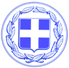                       Κως, 25 Ιανουαρίου 2018ΔΕΛΤΙΟ ΤΥΠΟΥΘΕΜΑ : “Αλλάζει η εικόνα στο Μαρμάρι με το έργο της κατασκευής πεζοδρομίων και του ηλεκτροφωτισμού.”Η Αγκιναρωπή, στην ευρύτερη περιοχή του Μαρμαρίου, σταδιακά αλλάζει όψη όσο προχωρά το έργο της κατασκευής πεζοδρομίων και ηλεκτροφωτισμού.Ουσιαστικά πρόκειται για ένα έργο που περιλαμβάνει παρεμβάσεις που αναβαθμίζουν συνολικά την περιοχή και την ποιότητα ζωής των πολιτών.Μέχρι σήμερα έχουν ολοκληρωθεί η κατασκευή των κρασπεδορείθρων στην οδό Ιερολοχιτών, η τοποθέτηση των σωληνώσεων Η/Μ και η κατασκευή των επιχωμάτων εσωτερικά των πεζοδρομίων.Αυτή τη στιγμή βρίσκεται σε εξέλιξη η κατασκευή των φρεατίων και των βάσεων των ιστών Ηλεκτροφωτισμού από σκυρόδεμα και θα ακολουθήσει η σκυροδέτηση της βάσης εσωτερικά των πεζοδρομίων από σκυρόδεμα πάχους 10εκ. επάνω στην οποία θα τοποθετηθούν οι πλάκες πεζοδρομίου.Το έργο αναμένεται να έχει ολοκληρωθεί στα μέσα Μαρτίου.Είναι ένα ακόμα έργο που χρηματοδοτείται από ίδιους πόρους του Δήμου.Η Κως προχωρά μπροστά με έργα.Έργα που αλλάζουν την εικόνα της, την κάνουν πιο όμορφη.Γραφείο Τύπου Δήμου Κω